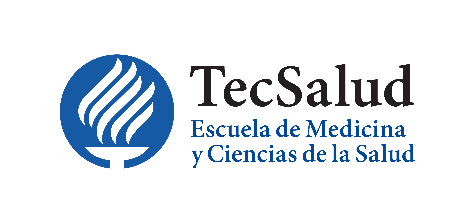 Registro de Optativa ProfesionalOptativa a realizar 	Sede: Período de Rotación: del    al          				No. de semanas Profesor   Especialidad:       Tel:   e-mail:     N° Nómina:      *Materias que recursará durante la Optativa:      Formato adjunto                                  (*sólo aplica en caso de que se vaya a recursar una materia anteriormente reprobada)Descripción de Actividades a Realizar / Adjuntar Programa de la materia / Objetivos (Actividades, frecuencia, horario, lugar): Programa de Optativa adjunto.                                                      Fecha recepción de Registro: __________________Alumno:  Matrícula: Fecha: Teléfono: Carrera: Generación: ___________________________________________________________________Nombre y firmaNombre y firmaCoordinador(es) Académico(s)Profesor / Tutor__________________________________________________________________Dr. José Antonio Díaz ElizondoDr. Luis Andrés Arreguín BribiescaDirector de Ciencias Clínicas MTYCoordinador Optativas Monterrey_____________________________________Dr. Luis Alonso Morales GarzaDirector de Programa Médico Cirujano MTY